                                                                           Утверждаю: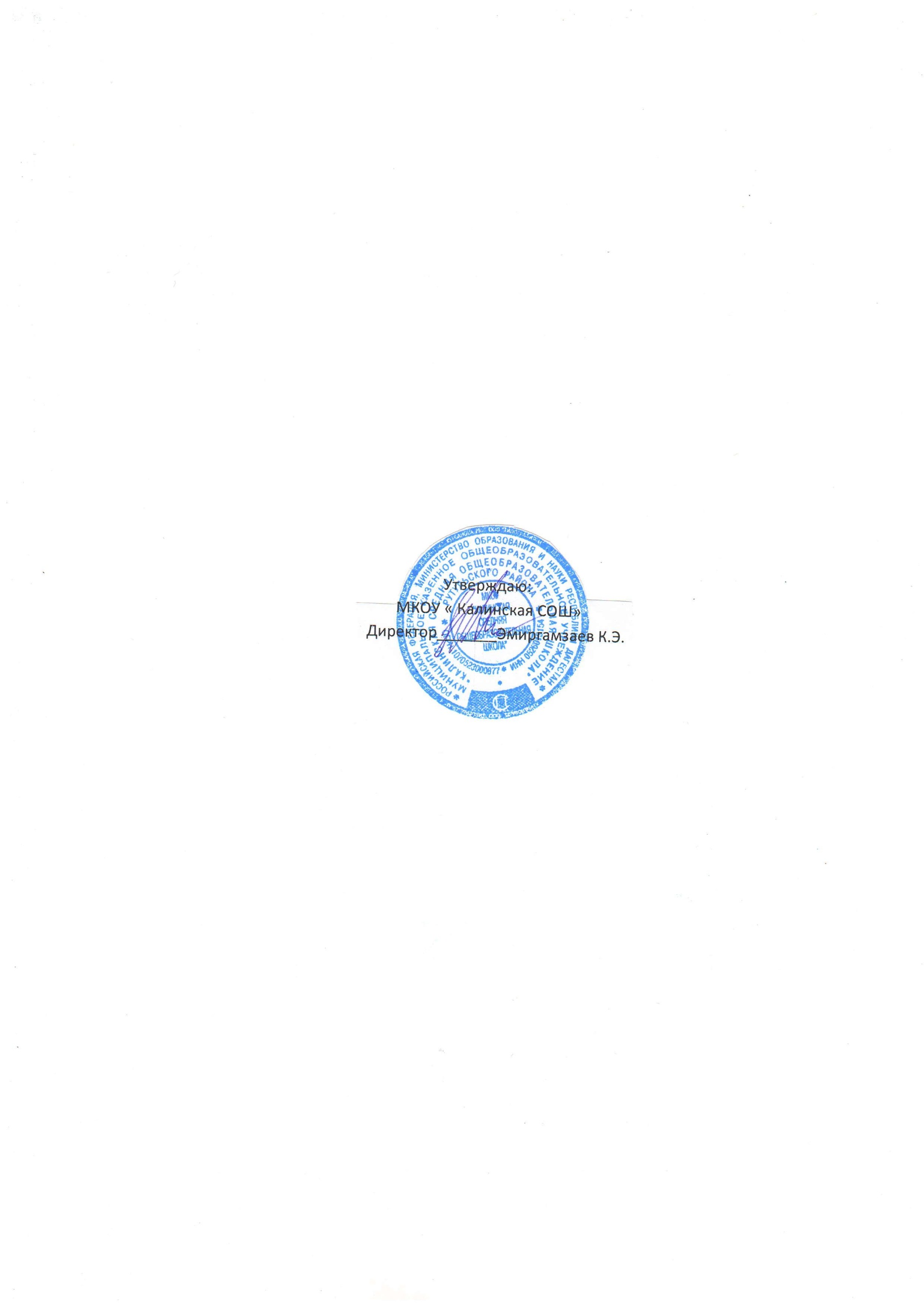                                                                  Директор МКОУ «Калинская СОШ»                                                                           ________ Эмиргамзаев К.Э.Положение об аттестации и оценке результатов обучения учащихся в МКОУ «Калинская СОШ»Цель аттестации: установление факта и степени усвоения учащимися программного материала путем сравнивания уровня их знаний способов действий с требованиями программ и образовательных стандартов. Виды аттестации:1. Текущая Цель: анализ процесса формирования знаний и умений учащихся. Проводится на уровне: «учитель-ученик». Текущая аттестация дает возможность учителю и ученику своевременно реагировать на недостатки, выявлять их причины и принимать необходимые меры к устранению. Важна для учителя как средство своевременной корректировки своей деятельности, внесения изменений в планирование последующего обучения и повышения качества знаний обучающихся. 2. Тематическая Цель: проверка качества усвоения программного материала по каждой крупной теме курса. Проводится на уровне: «учитель - ученик». Специфика тематической аттестации: - ученику предоставляется возможность пересдать, досдать материал, исправить полученную отметку в течение одной недели после изучения темы; - при выставлении четвертной отметки учитель не ориентируется на средний балл, а отдает преимущества итоговым отметкам по сдаваемой теме. Сроки и формы тематического контроля учитель     указывает в тематическом плане, завуч фиксирует в графике контрольных работ. 3. Итоговая аттестация Цель: оценить результаты обучения за определенный промежуток учебного времени - четверть, полугодие, год. Осуществляется на уровне: учитель              ! МО                     ! ученик администрация ! На основании текущих отметок за устные и письменные ответы, результатов контрольных работ, зачетов учитель выставляет во 2-9 классах четвертные, а в 10-11 классах полугодовые отметки. Четвертная отметка может быть выставлена ученику при наличии не менее 3-х текущих. В конце учебного года выставляются годовые отметки на основании четвертных и полугодовых отметок с учетом результатов дифференцированных зачетов. Отметка должна отражать фактическую подготовку ученика по всем показателям к моменту ее выставления,  а не выводиться как среднее арифметическое предыдущих. ﻿4.Дифференцированные зачеты, выпускные экзамены (выделены в отдельный вид аттестации, так как морально-психологический настрой, ответственность учащихся и учителей много выше, чем при итоговой аттестации). Цель: определение факта и степени освоения обучающимися  образовательных программ. Контроль осуществляется на уровне: коллеги ! администрация ! - учитель - ученик родители ! в соответствии с Положением об итоговой аттестации выпускников 9 и 11 классов общеобразовательных учреждений РФ, а в 5-8,10 классах в соответствии с Положением об итоговой аттестации учащихся переводных классов в НОУ «София». Формы проведения аттестации:• устный опрос;• тест;• диктант;• сочинение, изложение;• письменная контрольная работа;• семинар;• написание и защита реферата; • творческая работа;• «круглый стол»;• зачет, экзамен.Оценка результатов обученияПроцедура аттестации завершается оцениванием. Учитель применяет для оценивания отметку - цифровой балл (минимальный - 1, максимальный5) и оценочное словесное суждение. Учащимся 2 -11 классов выставляются текущие, четвертные (полугодовые), годовые отметки, а учащимся 5-11 классов (после сдачи зачетов и выпускных экзаменов) итоговые отметки. Учащимся 1 класса отметки в баллах не выставляются. Успешность освоения программы характеризуется только словесными оценочными суждениями. 1.Требования к оцениванию: • объективность; • мотивированность; • личностный подход - сравнение сегодняшних достижений ученика с его вчерашними успехами; • оценка должна способствовать формированию у школьников умений оценивать свои результаты, сравнивать их с эталонными, видеть ошибки. ﻿2. Параметры оценочной деятельности учителя: • качество усвоения предметных ЗУН, их соответствие требованиям учебных программ;• владение школьниками «надпредметными» знаниями (умение работать с учебным текстом, планировать свой ответ, проверять собственную работу и т. п.);• степень развития основных качеств умственной деятельности (умение анализировать, связно излагать мысли, обобщать, творчески решать задачу и др.);• уровень развития познавательной активности, мотивации, самоанализа. Функции участников образовательного процесса: Завуч: • составляет и координирует график контрольных работ и зачетов на четверть (в день про водится не более 1 контрольной работы, в неделю не более трех); • два раза в год проводит административные контрольные работы по русскому языку и математике, по остальным предметам - один раз в год; • составляет расписание зачетов и экзаменов; • осуществляет контроль за подготовкой и проведением зачетов, экзаменов. Председатель МО: • совместно с завучем готовит тексты итоговых контрольных работ • согласовывает с учителями-предметниками материалы для проведения зачетов и экзаменов • обобщает результаты контрольных работ, анализирует типичные ошибки • вырабатывает рекомендации с целью улучшения качества обучения Учитель: • знакомит учащихся с критериями выставления отметок; • обеспечивает условия объективного контроля; • готовит контролирующие материалы для тематического и итогового контроля; • анализирует результаты контроля, формулирует причины успехов и неудач, намечает пути улучшения обученности учащихся; • ведет учет индивидуальных достижений учащихся; • выставляет текущие отметки за устные и письменные ответы в журнал и дневник учащегося одновременно; • выставляет четвертные (полугодовые), годовые отметки на предметной странице журнала в последние три дня четверти; ﻿• сдает в учебную часть информацию о результатах работы по предмету один раз в четверть. Классный воспитатель: • контролирует выставление отметок в дневники учащихся, выставляет недостающие отметки один раз в неделю (желательно в пятницу); • заносит в сводную ведомость успеваемости и дневники учащихся четвертные (полугодовые), годовые и итоговые отметки; • выставляет итоговые отметки в личные дела учащихся; • выставляет текущие отметки в экран успеваемости, подсчитывает средний балл (1 раз в месяц); • сдает в учебную часть сведения об итогах учебной работы класса (2 раз в четверть). Ученик: • знает критерии оценок по предмету; • систематически выполняет домашнее задание; • выполняет рекомендации учителя по работе над ошибками, по ликвидации пробелов в знаниях; • своевременно предоставляет дневник учителю.Аттестация учащихся по результатам четверти (полугодия)Учащийся может быть аттестован по предмету только в том случае, если:Им усвоены ключевые вопросы изучаемых тем, сданы контрольные работы, зачеты по всем темам аттестационного периода (четверть, полугодие)Количество отметок  соответствует  следующим нормам:Условия не аттестации по результатам четверти (полугодия)Ученик, пропустивший более 50% уроков по предмету и не имеющий необходимого количества отметок, не может быть аттестован за учебный период (четверть, полугодие)При не аттестации или неудовлетворительной отметке за одну четверть (полугодие), ученик обязан сдать ключевые темы (зачеты, контрольные работы) в течение каникул или первой недели следующей четверти (полугодия). В противном случае он не может быть положительно аттестован по итогам учебного года и может быть переведен в следующий класс только  условно.Условия ликвидации задолженностей по учебным  предметам:В случае не аттестации учащегося по болезни (что должно быть подтверждено только медицинскими документами) учитель проводит консультации по пропущенным темам и организует проверку знаний по пропущенному учеником материалу по индивидуальному графику. Отметка выставляется в журнал.При не аттестации вследствие пропусков занятий по иным причинам ответственность за подготовку ученика несут родители.Ликвидация  задолженности учеником, не аттестованным вследствие пропусков по неуважительным причинам, допускается только  в сроки, установленные администрацией школы (перенос сдачи зачетов по желанию ученика не допускается). О ликвидации задолженности оформляется зачетная ведомость, в которую вносятся отметки за конкретно сданные темы. Затем все отметки  (в т .ч.  и  неудовлетворительные) выставляются в журнал.Ученик, пропустивший предыдущий урок не по болезни (отсутствует документ из медицинского учреждения) обязан быть готов к следующему уроку. Результаты опроса, контрольной или самостоятельной работы выставляются в журнал в общем порядке. Разовый визит в медицинское учреждение (например, посещение стоматологического кабинета) не является основанием для отказа учащегося от опроса или выполнения работы на следующем уроке.	Если в период болезни ученика проводилась контрольная работа, ученик выполняет данную контрольную работу или сдает материал в устной форме в течение недели после выздоровления и после предварительной консультации учителя.При курсе, рассчитанном наМинимальное количество отметок за четвертьМинимальное количество отметок за полугодие1 час в неделю362 часа в неделю5103 часа в неделю и более714